Milano, 16 Giugno 2021PlausoIl  Comitato  Regionale  della  Lombardia  e  la  Struttura  Tecnica  Amatoriale,  esprimono  i  più  vivi  complimenti  ai seguenti atleti  ed alle rispettive Società per i risultati ottenuti ai recenti Campionai Italiani Master Strada svoltisi a Somma Lombardo(VA) il 12 e 13 Giugno 2021:Categoria Master 1:1° Classificato Cremaschi Fabio (Team Morotti ASD)3° Classificato Cantini Luca (Team Morotti ASD)Categoria Master 2:1° Classificato Miotto Andrea (Drali Zerosbatti)2° Classificato Mura Fabio (Flandres Love-Sportland)Categoria Master 3:3° Classificato Rocchi Aldo (Team Morotti ASD)Categoria Master 4:1° Classificato Giussani Niky (Asnaghi Granfondo)2° Classificato Tosato Alessio (Newsciclismo.com)3° Classificato Bertani Matteo (Team De Rosa Santini)Categoria Master 5:3° Classificato Irco Luigi (Kilometrozero)Categoria Master 6:2° Classificato Elio Colombo (Pedale Senaghese ASD)Categoria Master 7:1° Classificato Filippazzi Luigi (Kilometrozero)Categoria Master 8:1° Classificato Bruno Borra (Team Maleo ASD)2° Classificato Soletti Ivano (ASD Bike Avengers)Categoria EliteMasterWoman:1° Classificato Martina Biolo (Kilometrozero)2° Classificato Jasmine Dotti (Ride Like a Mummy ASD)Categoria Woman 2:2° Classificato Cantele Noemi (Newsciclismo.com)3° Classificato Zuco Valentina (Team De Rosa Santini)Categoria Woman 3:2° Classificato Cappiello Olga (Team De Rosa Santini)Milano, 16 Giugno 2021PlausoIl  Comitato  Regionale  della  Lombardia  e  la  Struttura  Tecnica  Amatoriale,  esprimono  i  più  vivi  complimenti  ai seguenti atleti  ed alle rispettive Società per i risultati ottenuti ai recenti Campionai Italiani Master Cronometro  svoltisi a Villamassargia (CI) il giorno 30 Maggio 2021:Categoria Master8:1° Classificato Ivano Soletti (ASD Bike Avengers)Milano, 16 Giugno 2021Il  Comitato  Regionale  della  Lombardia  e  la  Struttura  Tecnica  Amatoriale,  esprimono  i  più  vivi  complimenti  ai seguenti atleti  ed alle rispettive Società per i risultati ottenuti ai recenti Campionai Regionali Lombardi Master Strada svoltisi a Gorla Minore(VA) il giorno 30 Maggio 2021, con menzione particolare per la Società Organizzatrice TEAM VALLE OLONA ASD:Categoria EliteMaster:1° Classificato Marco Galimberti (Byroll)Categoria Master 1:1° Classificato Fabio Fadini (Team Morotti)Categoria Master 2:1° Classificato Samuel Mazzucchelli (STM ASD)Categoria Master 3:1° Classificato Alessio Pizzagalli (ASD Team Bindella)Categoria Master 4:1° Classificato Alessio Tosato (ASD Newsciclismo.com)Categoria Master 5:1° Classificato Fabio Antonio Castolfi (US Legnanese)Categoria Master 6:1° Classificato Fabio Polinelli (Gruppo Nulli Iseo)Categoria Master 7:1° Classificato Ferruccio Martinelli (Team Breviario)Categoria Master Elite Woman:1° Classificata Martina Biolo (Kilometrozero)Milano, 16 Giugno 2021Il  Comitato  Regionale  della  Lombardia  e  la  Struttura  Tecnica  Amatoriale,  esprimono  i  più  vivi  complimenti  alla società VC SOMMESE ASDPer la perfetta organizzazione dei Campionati Italiani Master svoltisi a Somma Lombardo (VA) nei giorni 12 e 13 Giugno 2021.  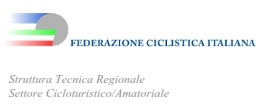 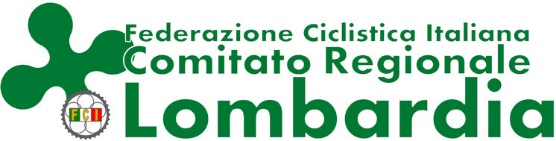 